Publicado en Barcelona el 08/06/2017 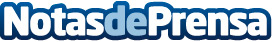 Aumentan un 25% los casos de infecciones de transmisión sexual en España en los últimos añosCataluña registró un aumento del 30% de casos detectados en 2016. El 50% de estas enfermedades se producen en personas menores de 25 añosDatos de contacto:Soledad OlallaNota de prensa publicada en: https://www.notasdeprensa.es/aumentan-un-25-los-casos-de-infecciones-de Categorias: Medicina Sociedad Cataluña http://www.notasdeprensa.es